П О С Т А Н О В Л Е Н И Е	В соответствии с Положением о наградах и почётных званиях Петропавловск-Камчатского городского округа от 24.07.2008 № 51-нд,  Решением       Городской Думы Петропавловск-Камчатского городского округа от 01.06.2011 № 395-нд «О представительских расходах и расходах, связанных  с приобретением подарочной и сувенирной продукции в Городской Думе  Петропавловск-Камчатского городского округа»,     ПОСТАНОВЛЯЮ:за многолетний добросовестный труд, безупречное выполнение  своих обязанностей, большой личный вклад в развитие социальной сферы на территории Петропавловск-Камчатского городского округа и в связи с         50-летием со дня рождения:Наградить Почётной грамотой Главы Петропавловск-Камчатского      городского округа (в рамке):ГлаваПетропавловск-Камчатского городского округа                                                                               В.А. Семчев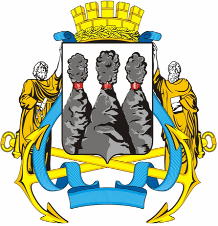 ГЛАВАПЕТРОПАВЛОВСК-КАМЧАТСКОГОГОРОДСКОГО ОКРУГА  « 04 » мая  2012 г. №  54 О награждении Майданника А.Н.  МайданникаАлександра Николаевича- соучредителя ООО «Поток-плюс», совладельца и коммерческого директора ИП Семененко А.В.